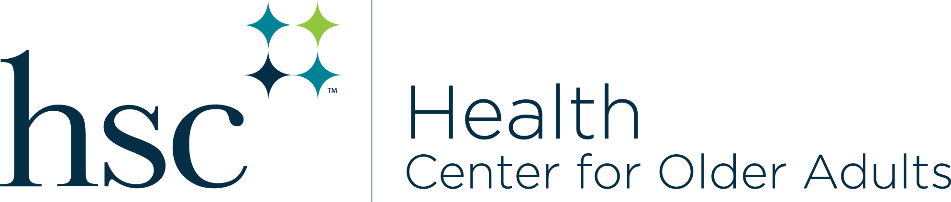 Medical Student Training in Aging Research (MSTAR) Program 2023 ApplicationInstructions to Submit: Please email your completed form and a most recent (official or unofficial) TCOM transcript to Jennifer Severance, PhD, Director of Education and Research, TCOM Dept. of Internal Medicine & Geriatrics, at  Jennifer.Severance@unthsc.edu.SECTION 1: APPLICANT INFORMATIONName of applicant:   Preferred first name (optional):   Applicant’s home institution:       Graduate expected in (enter year): SECTION 1: APPLICANT INFORMATIONName of applicant:   Preferred first name (optional):   Applicant’s home institution:       Graduate expected in (enter year): SECTION 1: APPLICANT INFORMATIONName of applicant:   Preferred first name (optional):   Applicant’s home institution:       Graduate expected in (enter year): Gender:  Date of birth (MM-YYYY):  Race/ethnicity (optional):  Gender:  Date of birth (MM-YYYY):  Race/ethnicity (optional):  Gender:  Date of birth (MM-YYYY):  Race/ethnicity (optional):  CONTACT INFORMATION - Current Address, Telephone, and Email Address of  Applicant  Street Address:        City, State, Zip:         Telephone:              CONTACT INFORMATION - Current Address, Telephone, and Email Address of  Applicant  Street Address:        City, State, Zip:         Telephone:              CONTACT INFORMATION - Current Address, Telephone, and Email Address of  Applicant  Street Address:        City, State, Zip:         Telephone:              Email:                       Email:                       Email:                       SECTION 2: EDUCATIONAL HISTORY Please account for your career since high school.GRADUATE OR PROFESSIONAL SCHOOL YOU ARE CURRENTLY ATTENDINGInstitution:                                                Month/Year first attended (MM/YY):                     Major: 	 GPA:  MCAT Score: PREVIOUS GRADUATE OR PROFESSIONAL SCHOOLS      Please begin with the most recent and list the dates as MM/YY to MM/YY.Institution 1:                                                Dates attended (MM/YY to MM/YY):                         Degree earned: Major: 	              GPA: Institution 2:                                                         Dates attended (MM/YY to MM/YY):                         Degree earned: Major:                         GPA: Institution 3:                                                    Dates attended (MM/YY to MM/YY):                         Degree earned: Major: 	               GPA: UNDERGRADUATE SCHOOLS ATTENDED (begin with most recent):Institution 1:                                                         Dates attended (MM/YY to MM/YY):                         Degree earned: Major: 	GPA: Institution 2:                                                         Dates attended (MM/YY to MM/YY):                         Degree earned: Major: 	GPA: Institution 3:                                                         Dates attended (MM/YY to MM/YY):                         Degree earned: Major: 	GPA: SECTION 2: EDUCATIONAL HISTORY Please account for your career since high school.GRADUATE OR PROFESSIONAL SCHOOL YOU ARE CURRENTLY ATTENDINGInstitution:                                                Month/Year first attended (MM/YY):                     Major: 	 GPA:  MCAT Score: PREVIOUS GRADUATE OR PROFESSIONAL SCHOOLS      Please begin with the most recent and list the dates as MM/YY to MM/YY.Institution 1:                                                Dates attended (MM/YY to MM/YY):                         Degree earned: Major: 	              GPA: Institution 2:                                                         Dates attended (MM/YY to MM/YY):                         Degree earned: Major:                         GPA: Institution 3:                                                    Dates attended (MM/YY to MM/YY):                         Degree earned: Major: 	               GPA: UNDERGRADUATE SCHOOLS ATTENDED (begin with most recent):Institution 1:                                                         Dates attended (MM/YY to MM/YY):                         Degree earned: Major: 	GPA: Institution 2:                                                         Dates attended (MM/YY to MM/YY):                         Degree earned: Major: 	GPA: Institution 3:                                                         Dates attended (MM/YY to MM/YY):                         Degree earned: Major: 	GPA: SECTION 2: EDUCATIONAL HISTORY Please account for your career since high school.GRADUATE OR PROFESSIONAL SCHOOL YOU ARE CURRENTLY ATTENDINGInstitution:                                                Month/Year first attended (MM/YY):                     Major: 	 GPA:  MCAT Score: PREVIOUS GRADUATE OR PROFESSIONAL SCHOOLS      Please begin with the most recent and list the dates as MM/YY to MM/YY.Institution 1:                                                Dates attended (MM/YY to MM/YY):                         Degree earned: Major: 	              GPA: Institution 2:                                                         Dates attended (MM/YY to MM/YY):                         Degree earned: Major:                         GPA: Institution 3:                                                    Dates attended (MM/YY to MM/YY):                         Degree earned: Major: 	               GPA: UNDERGRADUATE SCHOOLS ATTENDED (begin with most recent):Institution 1:                                                         Dates attended (MM/YY to MM/YY):                         Degree earned: Major: 	GPA: Institution 2:                                                         Dates attended (MM/YY to MM/YY):                         Degree earned: Major: 	GPA: Institution 3:                                                         Dates attended (MM/YY to MM/YY):                         Degree earned: Major: 	GPA: List Honors and Awards in Undergraduate/Graduate Schools with year (YYYY to YYYY)List Honors and Awards in Undergraduate/Graduate Schools with year (YYYY to YYYY)List Honors and Awards in Undergraduate/Graduate Schools with year (YYYY to YYYY)Extracurricular, community, and avocation activities with year (YYYY to YYYY)Extracurricular, community, and avocation activities with year (YYYY to YYYY)Extracurricular, community, and avocation activities with year (YYYY to YYYY)Describe courses or other experiences in geriatrics/gerontologyDescribe courses or other experiences in geriatrics/gerontologyDescribe courses or other experiences in geriatrics/gerontologyDescribe research experience (aging-related and/or non-aging related)Describe research experience (aging-related and/or non-aging related)Describe research experience (aging-related and/or non-aging related)SECTION 3: PERSONAL STATEMENTPlease answer this question (300 words maximum): What do you hope to gain from this aging-focused research training experience?SECTION 3: PERSONAL STATEMENTPlease answer this question (300 words maximum): What do you hope to gain from this aging-focused research training experience?SECTION 3: PERSONAL STATEMENTPlease answer this question (300 words maximum): What do you hope to gain from this aging-focused research training experience?SECTION 4: RESEARCH INTERESTSMSTAR students are paired with research faculty mentors based on the types of research projects currently being conducted. Please rank the following types of research in the order of interest to you, from 1 (most interest) to 4 (least interest).SECTION 4: RESEARCH INTERESTSMSTAR students are paired with research faculty mentors based on the types of research projects currently being conducted. Please rank the following types of research in the order of interest to you, from 1 (most interest) to 4 (least interest).SECTION 4: RESEARCH INTERESTSMSTAR students are paired with research faculty mentors based on the types of research projects currently being conducted. Please rank the following types of research in the order of interest to you, from 1 (most interest) to 4 (least interest).